REPUBLIKA HRVATSKALIČKO-SENJSKA ŽUPANIJAOSNOVNA ŠKOLA DR. FRANJE TUĐMANARIJEČKA 2, 53230 KORENICAGODIŠNJI PLAN I PROGRAMRADA ŠKOLEU ŠKOLSKOJ GODINI2019./2020.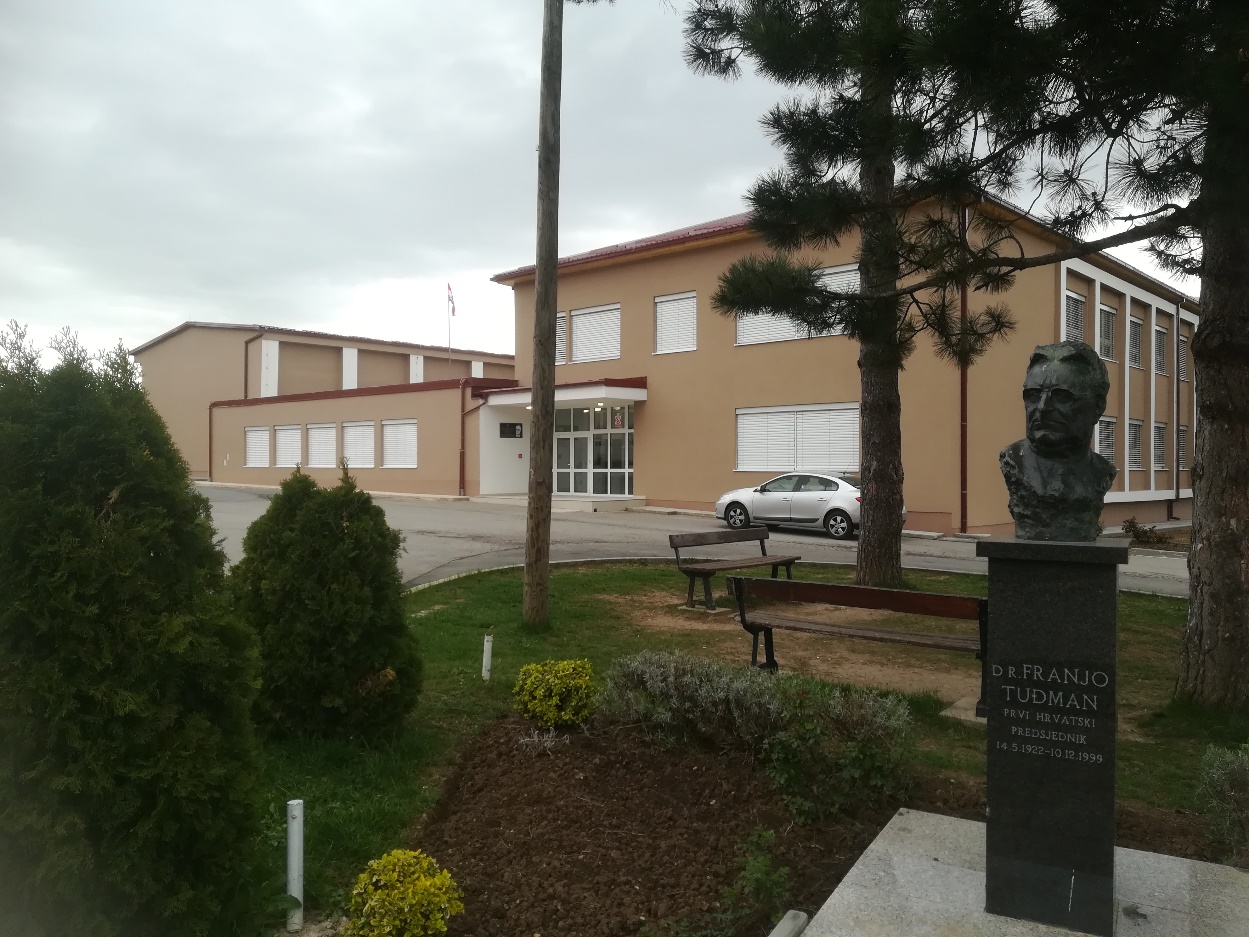 OSNOVNI PODACI O ŠKOLI PODATCI O UVJETIMA RADA	          1.1. PODATCI O ŠKOLSKOM PODRUČJUU mjestu Korenica postojale su prije Domovinskog rata:Osmorazredna matična škola Branka Ognjenovića, Titova KorenicaOsmorazredna  područna škola ČanakČetverorazredna područna škola Bjelopolje, Frkašić, Debelo Brdo, Bunić i Krbavica, Trnavac, Kozjak, Homoljac.             Nakon izbora 1997. Godine ustrojena je nova općina Plitvička Jezera sa sjedištem u Korenici. Sadašnja Općina Plitvička Jezera ima matične škole dr. Franje Tuđmana u Korenici i Plitvička Jezera na Mukinjama koje djeluju samostalno.            Područne škole matične škole dr. Franje Tuđmana BjelopoljeFrkašićDebelo BrdoBunićKrbavicaČanakza sada ne rade jer ne postoje odgovarajući uvjeti ( škola devastirana, bez učenika ili nedovoljan broj učenika i sl. ) pa se učenici prevoze u matičnu školu u Korenici. Završetkom školske 2013./2014. Godine zatvorena je Područna škola Ličko Petrovo Selo jer više nema novoupisanih  učenika. Zgrada Škole, sukladno podacima u zemljišnim knjigama je bila u vlasništvu Republike Hrvatske, te je prodana.        U školskoj godini 2019./20. Nastava se odvija u dvije smjene i u uvjetima koji odgovaraju standardima nastave. 2016. Godine Škola je opremljena s odgovarajućom opremom koja je olakšala izvođenje nastave.  Tijekom srpnja i kolovoza 2016. Godine adaptirane su učionice te je napravljena jedna nova, sve učionice su opremljene novim tv prijamnicima veličine 140 cm i računalima s ciljem moderniziranja i olakšavanja odvijanja nastavnog procesa. U svim učionicama dostupna je Internet veza bežična i fiksna. Od školske godine 2016./2017. Uvedeni su E-dnevnici. Sve učionice dobile su i nove školske ploče. U informatičkoj učionici postavljen je novi ormarić za Internet vezu i fiksnu telefoniju i promijenjene su parice kako bi Škola dobila bržu Internet vezu. To je bio preduvjet za optički kabl za Internet koji smo dobili u svibnju 2018.U veljači 2017. God Škola se prijavila na natječaj za Energetsku obnovu Škole. Vrijednost projekta je 3.866.502,75 kn. Ugovor o dodjeli bespovratnih sredstava  u iznosu od 1.423.677,78 između Škole, Fonda za zaštitu okoliša i energetsku učinkovitost te Ministarstva graditeljstva i prostornog uređenja potpisan je 25. 10 2017.g. Dana 7. Ožujka 2018.god. naša Škola je potpisala Ugovor o dodjeli sredstava Fonda za sufinanciranje provedbe EU projekata na regionalnoj i lokalnoj razini. Ovim ugovorom osigurana su sredstva Fonda u iznosu od 1.401.883,78 kn.Preostala potrebna sredstva osigurala je Ličko – senjska županija.U školskoj 2018./19. Proveden je projekt energetske obnove. Svečanost završetka EU projekta je održana 30.travnja 2019.g.        Prostor sadašnje općine Plitvička Jezera dosta je velik, odnosno ima dosta naselja koja su udaljena od središta općine 15 i više kilometara (Čanak , Ličko Petrovo Selo, Vaganac, Smoljanac i Poljanak).       U Osnovnoj školi dr. Franje Tuđmana u Korenici učenici putuju iz Gradine, Frkašića, Bjelopolja, Mihaljevaca, Bunića, Vranovače, Vrela, Rudanovca. Od ove školske godine imamo i jednu učenicu putnicu iz Debelog Brda Prijevoz se vrši posebnom linijom privatnog autoprijevoznika „Knežević“koji ima ugovor sa Županijom.	Osnovna škola dr. Franje Tuđmana u zapošljavanju radnika, kao i po drugim pitanjima usko surađuje s OŠ Plitvička Jezera, SŠ Korenica i OŠ Kralja Tomislava Udbina. U sve četiri škole zbog malog broja učenika i razrednih odjela, učitelji koji ne mogu biti zaduženi punim radnim vremenom u jednoj Školi, zapošljavaju se u navedenim Školama s ciljem ostvarivanja rada u punom radnom vremenu.PROSTORNI UVJETIUnutrašnji školski prostori Oznaka stanja opremljenosti do 50%..1, od 51-70%..2, od 71-100%..3 Knjižni fond škole                                                                  2. ZAPOSLENICI ŠKOLE U 2019./2020. ŠKOLSKOJ GODINI	                        . Podaci o odgojno-obrazovnim radnicima                  2.1.b. Podaci o učiteljima na bolovanju/dopustu              2.2. PODACI O RAVNATELJU I STRUČNIM SURADNICIMA      					                             2.3. PODACI O OSTALIM DJELATNICIMA                                                                                        3. ORGANIZACIJA RADA                                                                              				---				3.1. a) Podaci o učenicima i razrednim odjelima u Osnovnoj školi dr. Franje Tuđmana za šk.2019./2020.Šk. 2019./20. imamo samo 3. učenika koja pohađaju nastavu po modelu C ( njegovanje srpskog jezika i kulture). Učenik je Aleksandar Glumac,( 7.a.),te Vasilije i Mihajlo Minjin (5.b), a nastavu izvodi Valentina Galešić                                                                             Primjereni oblik školovanja po razredima i oblicima radaNavesti broj učenika za koje je rješenjem određen primjereni oblik rada.3.2. ORGANIZACIJA SMJENA         Napomena: Učenici razredne i predmetne nastave mijenjaju I. i  II. smjenu po tjednima.                                                                                                       3.3. PREHRANA UČENIKA1.Prostorni uvjetŠkola ima školsku kuhinju površine 21,935 m i školsku blagovaonicu za učenike površine 53,30 m .2. Kadrovsko rješenje- U kuhinji  rade 2 kvalificirane kuharice.3. Vrsta prehrane suha marenda i topli napitci ( čaj , kakao i mlijeko)kuhana jela pet puta tjednou jutarnjoj smjeni je suha marenda i topli napitci, a u popodnevnoj smjeni su kuhana jelatreće dijete - besplatna marenda4.Broj učenika koji se hrane i način plaćanjau školskoj 2019./2020. godini hrani se 193 učenika dnevno i to od I-IV= 96 učenika, a od V-VIII = 97 učenika. Ukupno od I-VIII razreda se hrani 193 učenika.prehranu plaćaju  učenici po cijeni od 4,00 kune dnevno, a Općina Plitvička jezera sufinancira roditelje sa 3 kune po učeniku.5. Zadaci u školskoj 2019./2020.Sustavno poboljšavati kvalitetu prehrane 3.4.KALENDAR RADA OSNOVNE ŠKOLE DR. FRANJE TUĐMANA ZA ŠKOLSKU2019./20. GODINUNapomena: Nastava počinje 9.9.2019. godine,a završava 17.6.2020. godinePrvo obrazovno razdoblje traje od 9.9.2019. godine do 20.12.2019. godineDrugo obrazovno razdoblje traje od 13.1.2020. godine do 17.6.2020. godineProljetni odmor učenika počinje 10.4.2020. godine, a završava 17.4.2020.Ljetni odmor učenika počinje 18.6.2020. godine.Dani kruha i zahvalnosti za plodove zemlje planirani su  u listopadu 2019.7.10.2019. i 8.10.2019. se spajaju (ponedjeljak s 8.10.2019. - Dan neovisnosti RH)14.5.2020. godine je Dan škole i pada četvrtkom ,radni i nastavni dan23.4.2020. – Dan općine Plitvička jezera, Dan župe Svetog Jurja, Dan Korenice – radni i nenastavni dan3.5.RASPORED DEŽURSTAVAPREDMETNA NASTAVARAZREDNA NASTAVAPlan rasporeda dežurstava će se mijenjati tijekom godine ako budu okolnosti zahtijevale.4.1.GODIŠNJI NASTAVNI PLAN I PROGRAM RADA ŠKOLEGodišnji fond sati nastavnih predmeta po razredima i odjelima - razredna nastavaGodišnji broj sati redovne nastaveGodišnji fond sati nastavnih sati po razredima i odjelima - predmetna nastavaGodišnji fond sati redovne nastave4.2. PLAN IZVANUČIONIČNE NASTAVE ( izleti, ekskurzije, škola u prirodi,terenska nastava) 4.3.A.) PLAN IZBORNE NASTAVE  VJERONAUKA U ŠKOLI            U ŠK. 2019./20. GODINI4.3.B.) PLAN IZBORNE NASTAVE PRAVOSLAVNOG VJERONAUKA U ŠKOLI            U ŠK. 2019./20. GODINI4.4.PLAN IZBORNE NASTAVE INFORMATIKEU ŠK.2019./20. GODINI                                 4.4.a. PLAN NASTAVE NJEMAČKOG JEZIKA – drugi strani jezik                                           U ŠK.2019./20. GODINI4.5. DOPUNSKA I DODATNA NASTAVA                                                                    4.6.)PLAN IZVANNASTAVNIH AKTIVNOSTI UČENIČKIH DRUŠTAVA,GRUPA –razredna nastava6.)PLAN IZVANNASTAVNIH AKTIVNOSTI UČENIČKIH DRUŠTAVA,GRUPA –predmetna nastava5. PLAN ORGANIZACIJE KULTURNIH DJELATNOSTI ŠKOLE 5.1. Godišnji plan i program profesionalnog informiranja i usmjeravanja6. PLAN BRIGE ŠKOLE ZA ZDRAVSTVENO-SOCIJALNU I EKOLOŠKU                    ZAŠTITU UČENIKAUz tablični prikaz zdravstveno-socijalne zaštite važno je reći da Škola radi na ekološkoj zaštiti učenika. Vezano uz to osnovana je eko grupa učenika u okviru slobodnih aktivnosti. Zadatak grupe je uređivanje interijera škole, kao i školskog okoliša (cvijeće, zeleni nasadi, odlaganje starog papira i dr. Glavna aktivnost eko grupe odvijat će se u jesenskom i proljetnom razdoblju, povremenim uključivanjem svih učenika škole).NESTRUČNO ZASTUPLJENA NASTAVA	priroda i biologija		     13 sati redovite nastave (od 5. do 8. razreda)	glazbena kultura			      9 sati redovite nastave (od 4. do 8.)	matematika                                           8 sati redovite nastave (6., 8.b)fizika					          8 sati redovite nastave (7.a, 7.b, 8.a, 8.b)dodatna nastava srpskog jezika po modelu C  	(5 sati tjedno, skupina od 5.- 8. razreda)Zaposlenici s ugovorima na određeno vrijeme u pripadajućoj satnici su (nestručno zastupljena nastava):Željka Hrgota. – priroda i biologija (od 5. do 8. razreda); Valentina Galešić - dodatna nastava srpskog jezika po modelu C (skupina od 1. do 8. razreda)Daniel  Anušić – glazbena kultura (od 4. do 8. razreda)Magdalena Grgurić– matematika (6.,8. b)Magdalena Grgurić – fizika (7.a, 7.b, 8.a, 8.b)Dušica Knafelj – tehnička kulturaZa nestručno zastupljena radna mjesta kao i za sva radna mjesta za koja su sklopljeni ugovori o radu na određeno vrijeme do šezdeset dana biti će raspisan Javni natječaj. I ove školske godine u školi će biti nastava informatike, za 7. i 8. razrede i njemačkog jezika ( od 4. do 8. r.) kao izborni programi za koje su osigurani uvjeti.        7. PODATCI O RADNIM ZADUŽENJIMA DJELATNIKA ŠKOLE                 						                                                  7.1. Godišnje zaduženje odgojno obrazovnih djelatnika škole, zaduženja u satima neposrednog rada s učenicima tjedno7.2.PODATCI O STRUČNIM SURADNICIMA I NJIHOVIM ZADUŽENJIMA 7.3. PODATCI O OSTALIM DJELATNICIMA U ŠKOLI I NJIHOVIM ZADUŽENJIM8. PLANOVI PERMANENTNOG STRUČNOG USAVRŠAVANJA- Stručno usavršavanje na internetu „Škola za život“ – LOOMEN- ŽSV- po pozivimaStručni aktivi: Stručni aktivi u školi  ( po mjesecima )              Razredna nastava                               Predmetna nastava            - IX..-VI. mjesec	-IX.-VI. mjesecNa stručnim aktivima organizirat će se stručne teme u skladu s potrebama djelatnika. Nositelji stručnih tema :predsjednici aktiva, stručni suradnicisavjetnik razredne nastave, savjetnici predmetne  nastaveravnatelj školePLAN I PROGRAM RADA AKTIVA UČITELJA RAZREDNE NASTAVEPLAN I PROGRAM RADA AKTIVA UČITELJA PREDMETNE NASTAVE9. PLAN RADA STRUČNIH ORGANA, STRUČNIH SURADNIKA I ORGANA UPRAVLJANJA9.1. Plan rada Učiteljskog vijeća i razrednih vijeća9.2. Plan rada Školskog odboraNapomena: Školski odbor će se sastajati prema potrebi i izvan ovog planiranog programa.9.3. Plan rada Vijeća roditeljaNapomena: Sjednice Vijeća roditelja održavat će se prema potrebi i izvan ovog planiranog programa.9.4.Plan rada Vijeća učenika                                         Vijeće učenika kao udruženje svih učenika škole omogućava: promoviranje interesa škole u zajednici na čijem području se nalazi škola; prezentiranje stavova učenika Učiteljskom vijeću i školskom odboru; podsticanje angažiranosti učenika u radu škole; informiranje školskog odbora o svojim stavovima, kada ocijeni da je to potrebno ili po zahtjevu školskog odbora, o svakom pitanju koje se odnosi na rad i upravljanje školom.Učenicima će se i ove godine u okviru sata razrednika prezentirati ciljevi, zadaci i uloga Vijeća učenika, a formirat će se na osnovu njihovih prijedloga.  Koordinatorica Vijeća učenika je pedagoginja škole.Mandat Vijeća učenika je godina dana.
Predstavnici iz odjeljenja koji su u Vijeću učenika za školsku 2019./2020. godinu: Zamjenik predsjednika Vijeća učenika: D. Barunčić            Zapisničar: Nika StipićGodišnji program rada Vijeća učenika 9.5.  PLAN RADA RAVNATELJA 	Radno vrijeme od 07,00-15,00/Pon,Ut,Čet,Pet/ Srijeda od 10,00-18,00/Stanka od 11,30-12,00 i od 15,30-16,00 satiUredovno vrijeme od 09,00-10,00 i od 14,00-15,00 sati                    9.6. GODIŠNJI PLAN RADA PEDAGOGARadno vrijeme : I. smjena, (ponedjeljak, srijeda, petak) od 8,00 do 14,00 sati,                                                                            stanka od  11,30 do 12,00 sati	                           II smjena, (utorak, četvrtak)       od 11,00 d0 17,00 sati,                                                                            stanka od 14,30 do 15,00 sati9.7.Godišnji plan i program rada knjižničaraDjelatnost knjižnice sastavni je dio odgojno-obrazovnog rada škole, a ona obuhvaća:odgojno-obrazovnu djelatnoststručno-knjižničnu djelatnost informacijsko-referalnu djelatnostkulturnu i javnu djelatnost9. 8. PLAN RADA TAJNIKA9.9.  PLAN RADA RAČUNOVODSTVA10.  Plan zdravstvene zaštite odgojno-obrazovnih i ostalih radnika škole Planirati sve sistematske preglede koji se ostvaruju temeljem kolektivnih ugovora i ostale oblike zdravstvene i sigurnosne zaštite radnika škole. POPIS RADNIKA  ZA SISTEMATSKI PREGLED   11.   PLAN MJERA ZA STVARANJE ADEKVATNIJIH UVJETA RADA I MJERA ZA UNAPREĐIVANJE UVJETA RADA I MJERA ZA UNAPREĐIVANJE ODGOJNO-OBRAZOVNOG RADA U ŠKOLSKOJ GODINI  2019./2020.Na temelju članka 118. st. 2. al. 5. Zakona o odgoju i obrazovanju u osnovnoj i srednjoj školi (Narodne novine, broj 87/08, 86/09, 92/10, 105/10, 90/11, 5/12, 16/12, 86/12, 94/13, 152/14, 7/17 i 68/18) i čl.58. Statuta škole čl. 45, od 5. travnja 2019. godine, Školski odbor na prijedlog ravnatelja škole donosi Godišnji plan i program rada škole za školsku godinu 2019./2020., na sjednici Školskog odbora koja je održana  26. rujna 2019. g. Ravnateljica škole : 	 	 	 	 	Predsjednica Školskog odbora:     Dražena Aračić, prof.                                                  Aleksandra Majetić                                                                         ____________		                            ______________________				      Mjesto i datum:Korenica, 26 . rujna 2019.gKLASA:003-01/19-01/0URBROJ:2125/28-01-01-19-01SADRŽAJ:	BR. ST.Osnovni podatci4.1.UVJETI RADA5.1.1.Podatci o školskom području							       5.1.2.Prostorni uvjeti                                                                                                                   6.2.ZAPOSLENICI  ŠKOLE U 2019./2020. ŠKOLSKOJ GODINI         2.1.a  Podatci o odgojno-obrazovnim radnicima7.2.1.b Podatci o učiteljima na bolovanju10.2.2.Podatci o ravnatelju i stručnim suradnicima11.2.3.Podatci o ostalim djelatnicima11.3.ORGANIZACIJA RADA								3.1. Podatci o učenicima i razrednim odjelima12.3.2. Organizacija smjena						14.3.3. Prehrana učenika14.3.4.Kalendar rada OŠ dr.Franje Tuđmana za šk. 2019./2020.g.				      16.3.5.Raspored dežurstva17.4.1.Godišnji nastavni plan i program rada Škole					18.4.2.Plan izvanučionične nastave						19.4.3.a)Plan izborne nastave katoličkog  vjeronauka 20.4.3.b) Plan izborne nastave pravoslavnog  vjeronauka					       20.4.4. Plan izborne nastave informatike                                                                                     20.4.4.a) Plan izborne nastave njemačkog jezika20.4.5. Dopunska i dodatna nastava                                                                                             21.4.6.Plan izvannastavnih aktivnosti učeničkih društava, grupa- razredna nastava                                                       22.4.7.Plan izvannastavnih aktivnosti učeničkih društava, grupa- predmetna  nastava                                                       22.5.PLAN ORGANIZACIJE KULTURNIH DJELATNOSTI                                                GODIŠNJI PLAN I PROGRAM PROFESIONALNOG INFORMIRANJA I USMJERAVANJA24.6.PLAN BRIGE ZA ZDRAVSTVENO-SOCIJALNU I EKOLOŠKU ZAŠTITU             UČENIKA                                                                                                                                  27.      NESTRUČNO ZASTUPLJENA NASTAVA28.7.PODATCI O RADNIM ZADUŽENJIMA DJELATNIKA ŠKOLE                                29.7.1.Godišnje zaduženje odgojno obrazovnih djelatnika škole29.7.2.Podatci o stručnim suradnicima i njihovim zaduženjima30.7.3.Podatci o ostalim djelatnicima i njihovim zaduženjima30.8.PLANOVI PERMANENTNOG STRUČNOG USAVRŠAVANJA	31.9.PLAN RADA STRUČNIH ORGANA, STRUČNIH SURADNIKA I ORGANA UPRAVLJANJA                                                                                                                                                                                                          35.9.1.Plan rada Učiteljskog vijeća i razrednih vijeća35.9.2.Plan rada Školskog odbora37.9.3.Plan rada Vijeća roditelja38.9.4. Plan rada Vijeća učenika40.9.5.Plan rada ravnatelja44.9.6.Plan rada pedagoga48.9.7. Plan rada knjižničara51.9.8.Plan rada tajnika52.9.9.Plan rada računovodstva54.10. Plan zdravstvene zaštite odgojno-obrazovnih i ostalih radnika škole57.11.   PLAN MJERA ZA STVARANJE ADEKVATNIJIH UVJETA RADA I MJERA ZA UNAPREĐIVANJE UVJETA RADA I MJERA ZA UNAPREĐIVANJE ODGOJNO-OBRAZOVNOG RADA U ŠKOLSKOJ GODINI  2019./2020.                                             57.Naziv škole: Osnovna škola dr. Franje TuđmanaAdresa škole: Riječka 2,  53230 KorenicaŽupanija: Županija: Ličko–senjskaTelefonski broj:  053/776-512, 756-323, 776-421Broj telefaksa: 053/776-512Internetska pošta: korenica@os-korenica.skole.hrInternetska adresa: http://os-korenica.skole.hr/Šifra škole: 09-455-002Matični broj škole:  3310906OIB:  22853999037Ravnateljica škole: Dražena AračićBroj učenika: 236Broj učenika u razrednoj nastavi: 109Broj učenika u predmetnoj nastavi: 128Broj učenika s teškoćama u razvoju: 11Broj učenika putnika: 42Ukupan broj razrednih odjela: 14Broj razrednih odjela RN-a: 7Broj razrednih odjela PN-a: 7Broj smjena: 2Početak i završetak 1. smjene: 8.00 – 13.05Početak i završetak 2. smjene:13.15 – 18.20Broj radnika: 47Broj učitelja predmetne nastave: 17Broj učitelja razredne nastave: 7Broj učitelja izborne nastave	7Broj stručnih suradnika: 2 Broj pomoćnog osoblja:6Broj tajnika:1Broj računovođa:1Broj djelatnika na bolovanju/dopustu5Broj nestručnih učitelja: 6Broj pripravnika: -Broj računala u školi: 47Broj specijaliziranih učionica: 3Broj općih učionica: 9 Broj športskih dvorana: 1 Broj športskih igrališta: 1 Školska knjižnica: 1 Školska kuhinja: 1 NAZIV PROSTORA         (klasična učionica, kabinet, knjižnica, dvorana)  	Učionice  	Učionice Kabineti Kabineti Oznaka stanja opremljenosti Oznaka stanja opremljenosti NAZIV PROSTORA         (klasična učionica, kabinet, knjižnica, dvorana) Broj Veličina  u m2 Broj Veličina  u m2 Opća  opremljenost Didaktička  opremljenost RAZREDNA NASTAVA 1. razred 2 550 02 2 PREDMETNA NASTAVA Hrvatski jezik 11 55 00 2 2 Hrvatski jezik 21500022Likovna kultura 1 5500 2 2 Glazbena kultura1 280 02 2 Strani jezik 1 5500 2 2 Matematika 1 55 0 0 2 2 Kemija, priroda i biologija 1  601 18 2 2 Fizika 1 55 002 2 Povijest i geografija 1 55 0 0 2 2 Informatika 1 61 0 0 2 2 OSTALO Dvorana za TZK 1 2871 18 2 2 Knjižnica 1 54 0 0 2 2 Kuhinja1220022Blagavaonica154Zbornica 1 36 0 0 2 2 Uredi 4 44 0 0 2 2 Ostali prostor ( hodnici, hol, sanitarni čvorovi )176710022U K U P N O: 27 18072 36 2 2 KNJIŽNI FONDSTANJESTANDARDLektirni naslovi (I. - IV. razred)9731090Lektirni naslovi (V. - VIII. razred)11791270Književna djela289Stručna literatura za učitelje429Ostalo690UKUPNO3560Red.BrojIme i prezimeStrukaStupanjstručne spremeObveze u šk.God. 2019./2020.Škola u kojoj predajeUČITELJI RAZREDNE NASTAVEUČITELJI RAZREDNE NASTAVEUČITELJI RAZREDNE NASTAVEUČITELJI RAZREDNE NASTAVEUČITELJI RAZREDNE NASTAVEUČITELJI RAZREDNE NASTAVE1.Nada ŠpeharNastavnik razredne nastaveVŠSUčiteljica 1. razredaKorenica2.Nikolina MatijevićUčiteljica razredne nastaveVŠSUčiteljica 2.a. razredaKorenica3.Marina PešutMagistra primarnog obrazovanjaVSSUčiteljica 2.b. razredaKorenica4.Petra RadakovićDipl.učit.s poj. Predmetom engl.jez.VSSUčiteljica 3.a razredaKorenica5.Marija ČovićDipl.učit.s poj. Predmetom engl.jez.VSSUčiteljica 3.b razredaKorenica6.Danijela MazarekićNastavnik razredne nastaveVŠSUčiteljica 4.a razredaKorenica7.Ivana FranDipl.učit.s poj.pr. povijestVSSUčitelj 4.b razredaKorenicaUČITELJI PREDMETNE NASTAVEUČITELJI PREDMETNE NASTAVEUČITELJI PREDMETNE NASTAVEUČITELJI PREDMETNE NASTAVEUČITELJI PREDMETNE NASTAVEUČITELJI PREDMETNE NASTAVE1.Gordana Kovačević PoznanovićProf. povijesti i zemljopisaVSSUčiteljica geografije (5.a,5.b, 6., 7.a, 7.b, 8.a, 8.b)Korenica, P. Jezera2.Sandra SkenderDipl. kroatolog i prof. povijestiVSSUčiteljica povijesti (5.a,5.b, 6, 7.a, 7.b)Korenica, P. Jezera3.Filip ZaninovićMagistar povijesti i magistar edukacije povijestiVSSUčitelj povijesti  (Povijest – 8.a; 8.bTeh.kultura – 5.a,5.b)Korenica,Udbina, Kosinj4.Vedran MajetićDipl. učit s poj. Predmetom engl.jez.VSSUčitelj engleskog jezika (od 1. Do 4. Razreda i 7.b) razredništvo 7.bKorenica5.Radmila Stojanović.Prof.pedagogije i engleskog jezika i književnostiVSSUčiteljica engleskog jezika (5.a,5.b, 6.,7.a, 8.a,8.b); razredništvo 5.bKorenica6.Maja BrajkovićMagistra  hrvatskog jezika i književnostiVSSUčiteljica hrvatskog jezika (5.a,5.b, 7.a, 7.b); razredništvo 5.aKorenica7.Sanja Ramljak.Dipl. učiteljs poj.prog. iz hrvatskog jezikaVSSUčiteljica hrvatskog jezika (6. ,8.a, 8.b); razredništvo 8.aKorenica8.Željka HrgotaMagistra primarnog obrazovanjaVSSUčiteljica prirode i biologije (od 5. Do 8. Razreda, te 5.a – posebni program)Korenica9.Vedran ŠušićMagistar  kemijeVSSUčitelj kemije (od 7. Do 8. Razreda) Korenica10.Lidija KovačProf. fizičke kultureVSSUčiteljica tjelesne i zdravstvene kulture (5.a, 5.b,6., 7.a, 7.b,); razredništvo 7.aKorenica, Plitvička Jezera11.Antonio KostelacMagistar kineziologijeVSSUčitelj tjelesne i zdravstvene kulture (8.a,8.b)Korenica, Udbina, 13.Daniel AnušićStručni učitelj muzikeSSSUčitelj glazbene kulture (4.a, 4.b,5.a,5.b,6.,7.a 7.b, 8.a,8.b,te 5.a –posebni program)Korenica,  Pl.Jezera14.Aleksandra MajetićDiplomirani učitelj s poj. Programom iz matematikeVSSUčiteljica matematike (5.a,5.b, 7.a,7.b, 8.a, )Korenica15.Magdalena GrgurićApsolvent na Odjelu za nastavničke studije u GospićuSSSUčiteljica matematike (6., 8.b); razredništvo 8.b.Fizika 7. I 8. RazrediKorenica16.Iva ŠtefanacProfesorica likovne kultureVSSUčiteljica likovne kulture (od 5. Do 8. Razreda); razredništvo 6., te posebni program 5.aKorenica, P. Jezera17.Dušica KnafeljMagistra teologijeVSSUčitelj tehničke kulture ( 6., 7.a, 7.b, 8.a, 8.b, i posebni program u 5.a)Korenica, UČITELJI IZBORNE NASTAVEUČITELJI IZBORNE NASTAVEUČITELJI IZBORNE NASTAVEUČITELJI IZBORNE NASTAVEUČITELJI IZBORNE NASTAVEUČITELJI IZBORNE NASTAVE1.Ilija OreškovićDiplomirani teologVSSUčitelj katoličkog vjeronauka (6., 7.a, 7.b,8.a,8.b)Korenica, P. Jezera3.Ivana IvančevićMagistra religiozne pedagogije i katehetikeVSSUčitelj katoličkog vjeronauka (1., 2.a,2.b,3.a,3.b,4.a, 4.b,5.a,5.b)Korenica, 4.Nikola MalobabićSSSSSSUčitelj pravoslavnog vjeronauka (grupe od 1. Do 8. Razreda)Korenica, Udbina5.Ana UdovičićProf.hrv.jez. i knj. i njem. jez. i knj.VSSUčiteljica njemačkog jezika (od 4. Do 8. Razreda)Korenica, Srednja škola – Korenica6.Andreja AždajićProfesor informatikeVSSUčiteljica informatike (5.a,5.b, 6., 7.a,7.b,8.a,8.b)Korenica, Srednja škola – Korenica7.Valentina GalešićMagistra hrvatskog jezika i književnostiVSSUčiteljica po modelu CKorenica1.Vesna KostelacUčiteljica razredne nastaveVŠSUčiteljica 2.b razredaKorenicaRed.BrojIme i prezimeStrukaStupanjškol.spre.Posao koji obavlja1.Dražena AračićProf. biologije i kemijeVSSRavnateljica Škole2.Željka UremovićProf. pedagogijeVSSPedagog3.Gordana Naprta- RamljakProf. komparativne književnosti i filozofije i Dipl. bibliotekarVSSKnjižničarRed.BrojIme i prezimeStrukaStupanjŠkol.spre.1.Ana StjepanovićUpravni pravnik (na bolovanju)VŠS2.Tanja BabićUpravni pravnik VŠS3.Ivana RukavinaStručna prvostupnica ekonomije (na bolovanju )VŠS4.Anto UremovićElektrotehničar slabe strujeSSS5.Mandica KeserRadnicaNKV6.Marija MatanovićRadnica (na bolovanju)NKV7.Smiljana PendićRadnicaNKV8.Katica KatićKuharicaSSS9.Amalija GrbićKuharica( na porodiljnom dopustu)SSS10.Juraj MazarekićKuhar ( na zamjeni)SSS11.Kata AntunovićRadnica ( na zamjeni)NKV12.Jelena AdrinekUpravni pravnik i apsolvent ekonomije ( na zamjeni)VŠSRAZREDMUŠKIHŽENSKIHUKUPNORAZREDNIKINFORMATIKAPohađaju nastavu po modelucUče strani jezik njemačkiUčenici putniciUče stranijez. engleskiPonavlja razredUčenicikoji imaju primjereni oblik školovanjaRAZREDMUŠKIHŽENSKIHUKUPNORAZREDNIKINFORMATIKAPohađaju nastavu po modelucUče strani jezik njemačkiUče stranijez. engleskiPonavlja razredUčenicikoji imaju primjereni oblik školovanja1. 6915Nada Špehar---215--2.a.8715Nikolina Matijević---115-22.b.8816Marina Pešut---516-23.a.9615Petra Radaković---215--3.b.9514Marija Čović---114-14.a.8816Danijela Mazarekić--14316--4.b.9918Ivana Fran--13218--5.a.71118Maja Brajković17-9117-15.b.81018Radmila Stojanović1829518-16.81422Iva Štefanac22-10322-17.a.81018Lidija Kovač1416318-17.b.51015Vedran Majetić15-9315--8.a.81119Sanja Ramljak16-11219-18.b.71017Magdalena Grgurić14-13417-1UKUPNO10812823611639437235-11Rješenjem određen oblik radaBroj učenika s primjerenim oblikom školovanja po razredimaBroj učenika s primjerenim oblikom školovanja po razredimaBroj učenika s primjerenim oblikom školovanja po razredimaBroj učenika s primjerenim oblikom školovanja po razredimaBroj učenika s primjerenim oblikom školovanja po razredimaBroj učenika s primjerenim oblikom školovanja po razredimaBroj učenika s primjerenim oblikom školovanja po razredimaBroj učenika s primjerenim oblikom školovanja po razredimaUkupnoRješenjem određen oblik radaI.II.III.IV.V.VI.VII.VIII.UkupnoModel individualizacije – redovni program uz individualizirane postupke-31-----4Primjereni oblik školovanja – redovni program uz prilagodbu nastavnih sadržaja iz svih nastavnih predmeta i individualizirane postupke-1----1-2Primjereni oblik školovanja – redovni program uz prilagodbu nastavnih sadržaja iz svih nastavnih predmeta osim odgojnih i individualizirane postupke----11-24Posebni program----1---1Red.BrojŠkolaPo razredimaU I. smjeni od 8,00-13,05U I. smjeni od 8,00-13,05petodnevna nastavaU II. Smjeni od 13,15-18,20U II. Smjeni od 13,15-18,20Red.BrojŠkolaPo razredimaučenikarazr. odjelapetodnevna nastavaučenikarazr. Odjela1.OŠ dr. Franje TuđmanaI.-IV.V.-VIII.1097DaDa1277Sveukupno:Sveukupno:I.-VIII.-23610971277ObrazovnorazdobljeMjesecBroj radnihdanaBrojnast.danaBrojpraznikai nedjelja i blagdanaPlaniranihproslavaUpisu I.razred-Produžna nastava-Popravni ispitPrazniciI. polugodište od 9.9.2019. – 20.12.2019.II. polugodište od 13.1.2020..-17.6.2020.IX16163---Vidjeti ispod tablice u napomenuI. polugodište od 9.9.2019. – 20.12.2019.II. polugodište od 13.1.2020..-17.6.2020.X212161--Vidjeti ispod tablice u napomenuI. polugodište od 9.9.2019. – 20.12.2019.II. polugodište od 13.1.2020..-17.6.2020.XI20205---Vidjeti ispod tablice u napomenuI. polugodište od 9.9.2019. – 20.12.2019.II. polugodište od 13.1.2020..-17.6.2020.XII2015132--Vidjeti ispod tablice u napomenuI. polugodište od 9.9.2019. – 20.12.2019.II. polugodište od 13.1.2020..-17.6.2020.I211512---Vidjeti ispod tablice u napomenuI. polugodište od 9.9.2019. – 20.12.2019.II. polugodište od 13.1.2020..-17.6.2020.II20204---Vidjeti ispod tablice u napomenuI. polugodište od 9.9.2019. – 20.12.2019.II. polugodište od 13.1.2020..-17.6.2020.III22225---Vidjeti ispod tablice u napomenuI. polugodište od 9.9.2019. – 20.12.2019.II. polugodište od 13.1.2020..-17.6.2020.IV21151023.4.2020.-1-Od 6.4.2020.do 9.4.2020.-Vidjeti ispod tablice u napomenuI. polugodište od 9.9.2019. – 20.12.2019.II. polugodište od 13.1.2020..-17.6.2020.V202071.-Vidjeti ispod tablice u napomenuI. polugodište od 9.9.2019. – 20.12.2019.II. polugodište od 13.1.2020..-17.6.2020.VI191271-0d 23.6.-30.6.2020.-produžna nastavaVidjeti ispod tablice u napomenuI. polugodište od 9.9.2019. – 20.12.2019.II. polugodište od 13.1.2020..-17.6.2020.VII8-4---Vidjeti ispod tablice u napomenuI. polugodište od 9.9.2019. – 20.12.2019.II. polugodište od 13.1.2020..-17.6.2020.VIII5-4--25. i 26.8.2020.-popravni ispitiVidjeti ispod tablice u napomenuUkupno:Od IX do VIIII213176806Od 6.4.2020. do 9.4.2020.Vidjeti ispod tablice u napomenuDežurni učiteljponedjeljakutoraksrijedačetvrtakpetakKatPrizemljeAleksandra MajetićSanja Ramljak i Filip ZaninovićMagdalena GrgurićRadmila Stojanović i Dušica KnafeljŽeljka HrgotaLidija Kovač i Antonijo KostelacGordana Kovačević PoznanovićIva ŠtefanacAndrea AždajićŽeljka U.Maja BrajkovićIlija OreškovićSandra SkenderGordana Naprta RamljakDežurni učiteljponedjeljakutoraksrijedačetvrtakpetakKatPrizemljeMarija ČovićNikolina MatijevićPetra RadakovićNada ŠpeharDanijela MazarekićIvana IvančevićAna UdovičićVedran MajetićIvana FranMarina PešutNastavnipredmetNastavnipredmetI.I.II.aII.bII.bIII.aIII.bIII.bIV.aIV.bUkupno po predmetimaHrvatski jezik1751751751751751751751751751751225Matematika140140140140140140140140140140980Priroda i društvo7070707070707070105105560Likovna kultura35353535353535353535245Glazbena kultura35353535353535353535245Engleski jezik70707070707070707070490TZK1051051051051051051051057070665Ukupno630630630630630630630630630630Sveukupno441044104410441044104410NastavnipredmetNastavnipredmetV. aV.bV.bVI. VI. VII. aVII. bVIII. aVIII. bUkupno po predmetimaHrvatski jezik1751751751751751401401401401085Likovna kultura353535353535353535245Glazbena kultura353535353535353535245Engleski jezik105105105105105105105105105735Matematika140140140140140140140140140980Informatika7070707070210Priroda5353537070----176Biologija-----70707070280Kemija-----70707070280Fizika-----70707070280Povijest707070707070707070490Geografija535353707070707070456Tehnička kultura353535353535353535245TZK707070707070707070490Ukupno841841841875875910910910910Sveukupno61976197Sadržaji koji će se ostvarivatiRazredVrijemeNosioci aktivnostiVanjski suradniciJednodnevni izletiI.-IV.V.-VIII.Rujan/svibanj/lipanjsvibanj/lipanjučitelji razredne nastave, razrednici od V-VIII razredaTurističke agencije, autoprijevoznici, stručni vodičiIzvanučionična nastavaI.svibanj/lipanjučitelji prvih razredaStručni vodičiŠkola u prirodiIV.Od travnja do lipnjaučitelji četvrtih razredaTuristička agencijaVišednevne ekskurzije učenika VIII. razreda,Upoznavanje naše domovineVIII.rujanrazrednici VIII.razredaTurističke agencije,roditeljiPosjet muzejima i parkovima prirodeI.-VIII.svibanj i lipanjrazredniciDjelatnici muzejaNacionalni parkPlitvička jezeraVII.I.-VIII.rujanSvibanj - lipanjUčitelji povijesti i geografijerazredniciDjelatnici NP-aTerenska nastava(Vukovar)VIIISvibanj-lipanj(31.5.-2.6.)razrednici VIII razredaDjelatnici suradničkih ustanovaNazivprogramaRazredBrojučenikaBrojgrupaIzvršitelji programaSatitjednoSatigodišnjeVJERONAUKVJERONAUK1.121Ivana Ivančević270VJERONAUK2.a.141              -II-270VJERONAUK2.b.131-II-270VJERONAUK3.a.151-II-270VJERONAUK3.b.111-II-270VJERONAUK4.a.141-II-270VJERONAUK4.b.151-II-270VJERONAUKI-IV947Ivana Ivančević14490VJERONAUK5.a.151Ivana Ivančević270VJERONAUK5.b.161     Ivana Ivančević270VJERONAUK6.171Ilija Orešković270VJERONAUK7.a.141Ilija Orešković270VJERONAUK7.b.121Ilija Orešković270VJERONAUK8.a.191Ilija Orešković270VJERONAUK8.b.141     Ilija Orešković270VJERONAUKOd 5.-8.107714490Sveukupno 1.-8.Sveukupno 1.-8.20114980NazivprogramaOdgojna skupinaBrojučenikaBrojgrupaIzvršitelji programaSatitjednoSatigodišnjePRAVOSLAVNIVJERONAUK1.-4.101Nikola Malobabić270PRAVOSLAVNIVJERONAUK5.-8.71-II-270Sveukupno I.-VIII.Sveukupno I.-VIII.1724140NazivprogramaRazredBrojučenikaBrojgrupaIzvršiteljiprogramaSatitjednoSatigodišnjeINFORMATIKAINFORMATIKA5.aAndrea AždajićINFORMATIKA5.b-II-INFORMATIKA6.-II-INFORMATIKA7.a.141-II-270INFORMATIKA7.b.151-II-270INFORMATIKA8.a.161-II-270INFORMATIKA8.b.141-II-270Sveukupno 5.-8.Sveukupno 5.-8.5848280Naziv programaRazredBroj učenikaBroj grupaIzvršitelj programaSati tjednoSati godišnjeNjemačkijezik4.a. 4.b.14131-270Njemačkijezik5.a5.b.991-270Njemačkijezik6.101-270Njemačkijezik7.a.7.b.691--270Njemačkijezik8.a.8.b.11131--270Sveukupno od 4. – 8.945Ana Udovičić10350RAZREDNA NASTAVARAZREDNA NASTAVARAZREDNA NASTAVARAZREDNA NASTAVApredmetrazredIme učiteljaBroj satigodišnjeHrvatski jezik-II-I. Nada Špehar35-II-II. ANikolina Matijević35-II-II. B.Marina Pešut 35-II-III. APetra Radaković35-II-III. BMarija Čović35-II-IV. ADanijela Mazarekić35-II-IV.BIvana Fran35Ukupno I.-IV.Ukupno I.-IV.245Matematika-II-I. Nada Špehar35-II-II. ANikolina Matijević35-II-II BMarina Pešut 35-II-III. APetra Radaković35-II-III. BMarija Čović35-II-IV.ADanijela Mazarekić35-II-IV.BIvana Fran35Ukupno I.-IV.Ukupno I.-IV.245PREDMETNA NASTAVA PREDMETNA NASTAVA PREDMETNA NASTAVA PREDMETNA NASTAVA Hrvatski jezikSanja Ramljak70Hrvatski jezikMaja Brajković35MatematikaAleksandra Majetić70MatematikaMagdalena Grgurić70Engleski jezikV – VIIIRadmila Stojanović70Engleski jezikI.-IV., VI.b ( dop. 1  )Vedran Majetić35PovijestV-VIISandra Skender35PovijestVIIIFilip Zaninović35Ukupno Ukupno 420SveukupnoSveukupno630Naziv aktivnosti, grupaIzvršiteljBroj satigodišnjeEkološka sekcijaDanijela Mazarekić35Ekološka sekcijaIvana Fran35Recitatorska sekcijaNikolina Matijević35Mali zborMarina Pešut35Literarna sekcijaNada Špehar35-Dramska sekcijaPetra Špoljarić35Abacus sorobanMarija Čović35Ukupno245Naziv aktivnosti, grupaIzvršiteljBroj satigodišnjeDramska i literarna sekcijaSanja Ramljak70Zadruga Mladi LičaniSanja Ramljak70Dramska sekcija i novinarska grupaMaja Brajković35Estetsko uređenje školeIva Štefanac35Likovna sekcijaIva Štefanac35Vjeronaučna olimpijadaIvana Ivančević35Estetsko uređenje školeIvana Ivančević35Mladi kemičariVedran Šušić35Mladi tehničariDušica Knafelj35Zbor školeDanijel Anušić35OdbojkaLidija Kovač70Mladi geografiGordana Kovačević-Poznanović35Školski športski klubAntonio Kostelac70NogometAntonijo Kostelac70Likovna sekcijaIva Štefanac35Mladi kemičariVedran Šušić35Mladi bioloziŽeljka Hrgota35Mladi knjižničariGordana Naprta -Ramljak35Mladi povjesničariSandra Skender35UKUPNO:840SADRŽAJIBR.UČENIKANOSIOCI AKTIVNOSTIX.Dani kruha i  obljetnica Dana neovisnosti50vjeroučitelji,učitelji razredne  nastave , koordinator priredbe Marija Čović i Ivana IvančevićXI.Spomen na žrtve Vukovarasvi učitelji, učenici,ravnatelj,pedagogXII.-Obilježavanje blagdana Sv. Nikole -priredba, postava izložbe, panoa u hodnik škole - Božić blagdan mira i dobrote (izložba literarnih i likovnih radova) , priredba1204050 Za panoe:vjeroučitelji, učitelji razredne nastave ( koordinator priredbe za Sv. Nikolu: Danijela Mazarekić, Nada Špehar, učenici likovne sekcije- za Božićnu priredbu koordinator je Maja Brajković, Nikolina Matijević,  Ivana Ivančević II.Maskenbal razredna nastavaUčitelji razredne nastaveII.Valentinovo - likovni iliterarni radovisviučitelj glazbene kulture, mali dječji zbor, recitatorska grupa,vjeroučitelji , učit. razr. nastaveIIIProljeće u srcima djece – literarni i likovni radovi90učitelj likovne kulture, učitelji hrvatskog jezika, učitelj povijesti,knjižničarIIIIzložba knjiga, knjižne i povijesne građe20učitelj likovne kulture, učitelji hrvatskog jezika, učitelj povijesti,knjižničarIV.Izložba dječjih likovnih i literarnih radova povodom proljetnih praznika učenika i blagdana Uskrsa50učitelj likovne kulture i hrvatskog jezika, učenici likovne sekcije, knjižničar, vjeroučiteljiIV.Dan planeta Zemlje – izložba likovnih i literarnih radova, izložba knjiga20učitelj likovne kulture i hrvatskog jezika, učenici likovne sekcije, knjižničar, vjeroučiteljiV.Obilježavanje Dana škole – izložba dječjih likovnih i literarnih radova ,20učenici i učitelji, učitelji likovne kulture i  TZK  Lidija Kovač, Antonio Kostelac, pedagog , ravnateljVI.Prigodan program povodom završetka osnovnoškolskog obrazovanja učenika VIII. razreda –  Zadnji dan Škole52Razrednica VIII razreda,učenici , ravnatelj, pedagog,Ivana Fran, , Sanja RamljakRbr.Sadržaj radaVrijeme realizacijeNosioci zadatakaVanjski suradniciIzrada godišnjeg plana i programa profesionalnog informiranja i usmjeravanjaListopadŠkolski pedagog i razrednik-Profesionalni odgoj i informiranje: „Pisho – testiranje“ učenika osmih razreda – test inteligencije, test matematike, hrvatskog jezika, opće kulture i neurotizma kroz nastavne i izvannastavne sadržaje i oblike radaRedovita nastava, izborna nastava, slobodne aktivnosti i sl.Posebni oblici: posjete tvrtkama, srednjim školama, odlazak na izložbe, filmovi iz područja profesionalne orijentacije, tv emisije, samostalni radovi učenika (pismeni, likovni, tehnički…)Razrada pisano informacijskog materijalaProfesionalno savjetovanjeSistem srednjoškolskog obrazovanjaPredavanje za učenike i roditelje – profesionalni razvoj i stupnjevi složenosti zanimanjaMogućnost obrazovanja nakon osnovne škole na razini županijeSubjektivne i objektivne odrednice izbora zanimanjaVeljačaStalnoTijekom godine (listopad, prosinac, veljača, svibanj i lipanj)OžujakOžujakTravanjSvibanjŠkolski pedagog i razrednikŠkolski pedagog, razrednikHrvatski zavod za zapošljavanjePsiholog, Hrvatski zavod za zapošljavanjePedagog Hrvatskog zavoda za zapošljavanjeUključivanje učenika u grupe slobodnih aktivnosti i izbornu nastavu temeljem savjeta iz 7. razreda.Uključivanje nadarenih učenika u posebne oblike sadržaja i radaStalnoRazrednik, pedagog, predmetni učiteljRoditelji, društvene institucijeNastavak praćenja i kumuliranja podataka u dosje (karton praćenika)StalnoRazrednik i pedagogRad s učenicima s teškoćama u razvoju i učenicima sa zdravstvenim smetnjamarad po posebnim programima s učenicima s teškoćama u razvojuprikupljanje i priprema dokumentacije i provođenje svih potrebnih postupaka za učenike s teškoćama u razvoju u svezi ostvarivanja prava na izravni upis u srednju školu i za učenike sa zdravstvenim smetnjama vezano uz ostvarivanje prava prednosti pri upisuTijekom godineI. polugodišteŠkolski pedagog, učitelji, posebno učitelj TZK-a, predmetni učiteljiŠkolski pedagog, razrednikHrvatski zavod za zapošljavanje, županijski ured za prosvjetu, liječnik školske medicineProfesionalno savjetovanje učenikapriprema cijele populacije za profesionalno savjetovanjeanaliza svih podataka iz kartona praćenja i rezultata ispitivanja profesionalnih interesa i sklonosti glede planiranja daljnjih postupakaprovođenje psiholog. i pedagoških ispitivanja u svrhu dobivanja dodatnih informacija o razvijenosti posebnih sklonosti i sposobnostiliječnički preglediutvrđivanje timskog mišljenja za svakog učenikaprofesionalno savjetovanje učenika, individualno prenošenje mišljenja učenika i roditeljadavanje pismenih mišljenja za nadarene učenike, učenike s teškoćama u razvoju i učenike sa zdravstvenim smetnjamaProsinac i lipanjOd prosinca do ožujkaPsihologRavnatelj srednje školeZavod za profesionalnu orijentacijuRad s učenicima na pripremi za upis i za eventualne kvalifikacijske ispiteSvibanj i lipanjPredmetni učiteljiPomoć učenicima pri prijavi za natječaj za uspostavljanje ugovornih odnosa pri postupku upisa u srednje obrazovanjeSvibanj i lipanjPedagog, razrednikRoditeljiPrenošenje integralnog mišljenja o učeniku stručnoj razvojnoj službi srednje škole u koju se učenik upisaoOd srpnja do rujnaStručna služba ŠkoleStručna služba srednje škole koja dostavlja popis upisanih učenika iz određene osnovne školeDokumentiranje izvršenja godišnjeg plana i programa rada na profesionalnom informiranju i usmjeravanjuOd lipnja do kolovozaPedagog, razrednikMjesecSadržajiBr.učenikaGod.satiNositelj aktivnostiNapomenaTijekom godineCijepljenje10610Liječnik specijalist, medicinska sestraUčenici: I,VI,VII. i VIII. razredaTijekom šk.god.Pregled vida,sluha kralježnice i stopala5120Liječnik specijalist,Medicinska sestraUčenici: III. i VI. razredaTijekom  šk.godSistematski pregled7220Liječnik specijalist,Medicinska sestraUčenici: V. i VIII. razredaR.BIme i prezimeredovna nastava(razredništvo)redovna nastava(razredništvo)izbornanastavadopunskanastavadodatnanastavaizvannastavnaaktivnostUkupnoOstaliposloviPosebni posloviR.BIme i prezimestručnonestručnoizbornanastavadopunskanastavadodatnanastavaizvannastavnaaktivnostUkupnoOstaliposloviPosebni posloviNada Špehar181112119Nikolina Matijević181112119Marina Pešut181112119Petra Špoljarić1811121172Marija Čović181112119Danijela Mazarekić171112020Ivana Fran171112020Magdalena Grgurić181122218Nikola Malobabić4153Aleksandra Majetić20112218Radmila Stojanović20122317Sanja Ramljak171132218Maja Brajković20112218Iva Štefanac13114132Lidija Kovač1221410Antonio Kostelac6175Vedran Majetić201122171Daniel Anušić1121311Andreja Aždajić68115112Ivana Ivančević19322416Ilija Orešković102128Željka Hrgota15,51218,5    12,5Ana Udovičić1012137Sandra Skender1011128Gordana Kovačević Poznanović13211613Filip Zaninović42175Dušica Knafelj91109Vedran Šušić82106Red.brojIme i prezimeNeposredan pedagoški radOstali posloviPosao koji obavlja1.Željka Uremović30 sati tjedno10 sati tjednoPedagog2.Gordana Naprta - Ramljak13 sati tjedno7 sati tjednoKnjižničarRed.brojIme i prezimeStrukaNaziv posla kojiobavljaBroj sati tjednoRadno vrijemeod - doBroj satigodiš.zaduž.Ana StjepanovićUpravni pravnikTajnik (na bolovanju)208,00-12,00 Tanja BabićUpravni pravniktajnik408,00-16,00 1752Ivana JandrićStručna prvostupnica ekonomijeračunovođabolovanjebolovanjebolovanjeJelena AdrinekStručna prvostupnica ekonomijeračunovođa407,00 – 15,001752Ante Uremovićelektrotehničkadomar407,00 – 15,001752Marija MatanovićradnikSpremačica(na bolovanju)40Kata Antunovićradnikspremačica7,00 – 15,001752Smiljana Pendićradnikspremačica4012,00 – 20,001752Mandica Keserradnikspremačica4012,00 – 20,001752Katica Katićkuharkuharica4007,30 – 15,301752Amalija GrbićkuharKuharica(na porodiljnom)40Juraj Mazarekićkuharkuhar4008,00 – 16,001752VRIJEMESADRŽAJNOSITELJI AKTIVNOSTIRUJANDonošenje plana rada Stručnog aktiva razredne nastave za 2019./2020.Mjesečno planiranje i programiranje za listopadUčitelji RNPedagogRavnateljLISTOPADMjesečno planiranje i programiranje za studeniAktualna problematika - disciplina učenika učitelji RN ravnateljstručni suradniciSTUDENIMjesečno planiranje i programiranje za prosinacStručna tema: Državni pedagoški standardučitelji RN ravnateljstručni suradniciPROSINACAnaliza uspjeha učenika na kraju 1. polugodišta Prevencija nasilja i zaštita prava učenikaDržavni pedagoški standardMjesečno planiranje i programiranje za siječanjUčitelji RNRavnateljPedagogSIJEČANJMjesečno planiranje i programiranje za veljačuOrganizacija slobodnog vremena učenikaučitelji RN ravnateljstručni suradniciVELJAČAMjesečno planiranje i programiranje za ožujakDogovor o provođenju projekta “Zaštita okoliša“učitelji RN ravnateljstručni suradniciOŽUJAKZaštita okoliša –projekt učitelja RN-a,pedagog,ravnateljMjesečno planiranje i programiranje za travanjStručna službaUčitelji RNTRAVANJMjesečno planiranje i programiranje za svibanjAktualna problematikaNapredovanje i uspjeh učenika I-IV razreda tijekom II. Polugodištaučitelji RN ravnateljstručni suradniciSVIBANJMjesečno planiranje i programiranje za lipanj,Dan školeAktualna problematikaučitelji RN ravnateljstručni suradniciLIPANJNapredovanje i uspjeh učenika I-IV razreda na kraju nastavne godine Prevencija nasilja i zaštita prava učenikaAktualna problematikaAnaliza rada, realizacija nastavnog plana i programaučitelji RN ravnateljstručni suradniciKOLOVOZUspjeh učenika I.-IV. razreda na kraju školske godine 2019./2020.Izvješće o radu Aktiva učitelja razredne  nastavePripreme za početak šk. godine 2019./2020.Mjesečno planiranje i programiranje za rujanučitelji RN ravnateljstručni suradniciVRIJEME SADRŽAJNOSITELJI AKTIVNOSTI     RUJANPravilnik o pedagoškoj mjeri odgojno-obrazovnog tretmana produženog stručnog postupkaMjesečno planiranje i programiranje za listopadAktualna problematika-disciplina učenikaučitelji PN ravnateljstručni suradniciLISTOPADMjesečno planiranje i programiranje za studeniAktualna problematika - disciplina učenika učitelji PN ravnateljstručni suradniciSTUDENIMjesečno planiranje i programiranje za prosinacStručna tema: Državni pedagoški standardučitelji PN ravnateljstručni suradniciPROSINACMjesečno planiranje i programiranje za siječanjNapredovanje i uspjeh učenika V. i VIII. razreda na kraju I. polugodištaPrevencija nasilja i zaštita prava učenikaRealizacija nastavnog plana i programaučitelji PN ravnateljstručni suradniciSIJEČANJMjesečno planiranje i programiranje za veljačuOrganizacija slobodnog vremena učenikaTermini i organizacija školskih natjecanjaučitelji PN ravnateljstručni suradniciVELJAČAMjesečno planiranje i programiranje za ožujakDogovor o provođenju projekta “Zaštita okoliša“učitelji PN ravnateljstručni suradniciOŽUJAKMjesečno planiranje i programiranje za travanjRealizacija nastavnog plana i programaAnaliza rezultata školskih natjecanjaAnaliza provedenog projekta “Zaštita okoliša“učitelji PN ravnateljstručni suradniciTRAVANJMjesečno planiranje i programiranje za svibanjAktualna problematikaNapredovanje i uspjeh učenika V.-VIII. razreda tijekom II. Polugodištaučitelji PN ravnateljstručni suradniciSVIBANJMjesečno planiranje i programiranje za lipanj,Dan školeAktualna problematikaučitelji PN ravnateljstručni suradniciLIPANJNapredovanje i uspjeh učenika V-VIII razreda na kraju nastavne godine Prevencija nasilja i zaštita prava učenikaAktualna problematikaAnaliza rada, realizacija nastavnog plana i programaučitelji PN ravnateljstručni suradniciKOLOVOZUspjeh učenika V-VIII razreda na kraju školske godine 2019./2020.Izvješće o radu Aktiva učitelja predmetne nastavePripreme za početak šk. godine 2019./2020.Mjesečno planiranje i programiranje za rujanučitelji PN ravnateljstručni suradniciMjesecSadržaj radaDatum ostvarivanjapribližnoIzvršiteljIX.Usvajanje prijedloga školskog kurikulumaPrijedloga Godišnjeg plana i programa škole za šk. 2019./2020.10-30Učiteljsko vijećeX.Izvršenje obveza djelatnikaPraćenje i ocjenjivanje učenika17 -  28Učiteljsko vijećeXII.Utvrđivanje uspjeha učenika na kraju I. polugodištaIzvješće o stanju sigurnosti  i Školskim preventivnim programima19  -  23Učiteljsko vijećeRazredno vijećeI.Obveze i zadaci u II. polugodištu Analiza izvršenja radnih obveza djelatnika 16  -  27Učiteljsko vijećeIV.Uočeni problemi u dosadašnjem tijeku škol.god. 2019./2020.  prijedlozi za rješavanje istih u ciljuuspješnog završetka škol.god.17  -  28Učiteljsko vijećeVI.Uspjeh učenika na kraju škol.god., obveze u svezi završetka  2019/2020. škol. god.Snabdijevanje učenika udžbenicima za školsku godinu 2020./2021.Izvješće o stanju sigurnosti i školskim preventivnim programima19 -  30Učiteljsko vijećeRazredno vijećeVII.Završna sjednica na kraju škol. god., realizacija plana i programa rada škole za škol. god. 2019./2020.., godišnji odmori3  - 7Učiteljsko vijećeVIII.Priprema sjednicaizvješće o uspjehu nakon popravnih ispita, zaduženja djelatnikaanaliza izvješća o rezultatima rada u školskoj godini 2019./2020.pripreme za početak škol .god. 2020./2021.planiranje i programiranje nastave20  -  30Učiteljsko vijećeMjesecSadržaj radaDatum ostvarivanjaPribližnoIzvršiteljIX.Izvješće o uspjehu učenika na kraju šk. god. 2018./2019. i postignutim rezultatima u radu Usvajanje Godišnjeg plana i programa  rada škole za šk. god. 2019./2020Usvajanje Školskog kurikuluma za školsku 2019./2020.1  -  30Školski odborXII.Izvješće o realizaciji plana i programa rada škole u proteklom razdobljuIzvješće o stanju sigurnosti i Školskim preventivnim programimaFinacijski plan za 2020.Tekuća pitanja15  -  20Školski odborI.Izvješće o uspjehu učenika na kraju I. polugodištaZadatci u II. polugodištu školske god. 2019./2020.Usvajanje Financijskog izvješća za 2019. godinuTekuća pitanja15  -  30Školski odborVI.Analiza realizacije plana i programa rada škole u nastavnoj god. 2019./2020.Izvješće o uspjehu učenika na kraju iste nastavne god.Izvješće o stanju sigurnosti i Školskim preventivnim programimaTekuća pitanja20  -  30Školski odborMjesecSadržaj radaDatum ostvarivanjaPribližnoIzvršiteljIX.Rasprava o prijedlogu Godišnjeg plana i programa rada škole za škol. god. 2019./2020.Izvješće o stanju sigurnosti i Školskim preventivnim programimaTekuća pitanjaProfesionalno informiranje učenika10.- 30.Vijeće roditeljaI. Obveze škole i roditelja u II. polugodištu škol. god. 2019./2020. radi uspješnog završetka školske godineTekuća pitanja Suradnja roditelja i škole11  -  30Vijeće roditeljaVI.Izvješće o uspjehu učenika na kraju  nastavne .god. 2019./2020.Izvješće o realizaciji plana i programa škole za 2019./2020.Izvješće o stanju sigurnosti i Školskim preventivnim programimaTekuća pitanja20  -  30Vijeće roditeljaRazred i odjeljenje Ime i prezime 1.M. Marjanović2.a.E. Kovač2.b.N. Drakulić3.a.E. Janković3.b.F. Jurković4.a.A. Babić4.b.Z. Vukadinović5.a.N. Stipić5.b.A. Ramljak6.D. Drakulić7.a.T. Vinković7.b.I. Arambašić8.a.M. Vukovac8.b. D. BarunčićPredsjednik Vijeća učenikaM. VukovacPredsjednik Vijeća učenikaRUJAN- Upoznavanje učenika sa ciljevima i zadacima Vijeća učenika.- Konstituiranje Vijeća učenika i izbor rukovodstva Vijeća učenika- Plan i program rada Vijeća učenika- Pripreme za obilježavanje Dana kruha i  Dana neovisnosti- Upoznavanje učenika: a) Zakon o odgoju i obrazovanju                                     b) Pravilnikom o pedagoškim mjerama , kućnim redom škole i Pravilnikom o načinima postupcima i elementima vrednovanja učenika   - Izbor rukovodstva Vijeća učenika   - Predavanje za učenike:”Sigurnost u školskom prostoru i mogućnosti zaštite učenika( pedagoginja škole)- Predavanje za učenike: Pravila sigurne uporabe suvremenih tehnologija i posljedice neprimjerene komunikacije na društvenim mrežama(pedagoginja škole)- ŠPP – prezentacija plana i programa rada ŠPP-aLISTOPAD- Predavanje na temu: Prava djece - Radionica za učenike “Međusobni odnosi učenika i njihovi odnosi prema drugima”- Nasilje u elektroničkim medijima – predavanje za učenike- Obilježavanje: Dana kruha i zahvalnosti za plodove jeseni- Trgovina djecom i mladima – predavanje za učenikeSTUDENI- Obilježavanja: a) Sjećanje na Vukovar 18.11.2019.                         b) Dan djece 20.11.2019.                         c) Dan kazališta 24.11.2019.- Predavanje za učenike: “Štetnost duhana,alkohola i droga i njihova prevencija.”- Zaštita i spašavanje u kriznim situacijama – prezentacija za učenikePROSINACObilježavanje Međunarodnog dana borbe protiv korupcije 9.12.2019.Izrada plakata - učenici:”Nasilje među djecom i mladima i njegova prevencija.”Suradnja s drugim školamaPripreme za priredbu Sv.Nikole, u povodu blagdana Božića i Nove godineSIJEČANJObilježavanje Dana međunarodnog priznanja R HrvatskePredavanje za učenike:” trgovina djecom i mladima.”Školska natjecanja iz znanja i športaVELJAČA- Prijedlozi mjera za unapređenje nastavnog procesa  učenika- Predavanje učenika na temu : Kako učimo- Obilježavanje maskembala, Dana zaljubljenih14.2.2019., Međunarodnog dana materinjskog jezika 21.2.2019.OŽUJAKObilježavanje Dana bez cigareta 13.3.2019.(likovni i literarni radovi)Dan pokreta prijatelja prirode Lijepa naša 14.3.2019.Svjetski dan voda 22.3.2019.-prezentacijaSvjetski dan kazališta 27.3.2019.-prezentacijaMito i korupcija – predavanje za učenikeTRAVANJObilježavanje Dana planeta Zemlje 22.4.2019.Svjetski dan knjige 23.4.2019.Svjetski Dan sigurnosti i zaštite zdravlja 28.4.2019..Rezultati županijskih natjecanja iz znanja i športaPredavanje za učenike:” Seksualno nasilje nad djecom i njegova prevencija.” (pedagoginja škole)SVIBANJDan Crvenog križa 8.5.2019. (humanitarna akcija)Majčin dan 9.5.2019, Međunarodni dan obitelji (čestitke, igrokazi, recitacije...)Dan škole 14.5.2019. (likovni i literarni radovi učenika škole, športska natjecanja )       - Obilježavanje Svjetskog dan športa i nepušenja 31.5.2019.(likovni i literarni radovi)LIPANJSvjetski dan zaštite okoliša 5.6.2019.- Maturalna zabava učenika osmih razreda- Pripreme za kraj nastavne godine 2019./2020.SADRŽAJ RADA Predviđeno vrijeme ostvarivanja Predviđeno vrijeme u satima 1. POSLOVI  PLANIRANJA  I  PROGRAMIRANJA 260 1.1. Izrada Godišnjeg plana i programa rada škole VI - IX 70 1.2. Izrada plana i programa rada ravnatelja VI – IX 10 1.3. Koordinacija u izradi predmetnih kurikuluma VI – IX 10 1.4. Izrada školskog kurikuluma VI – IX 27 1.5. Izrada Razvojnog plana i programa škole VI – IX 35 1.6. Planiranje i programiranje rada Učiteljskog i Razrednih vijeća IX – VI 35 1.7. Izrada zaduženja učitelja VI – VIII 8 1.8. Izrada smjernica i pomoć učiteljima pri tematskim planiranjima IX – VI 10 1.9. Planiranje i organizacija školskih projekata IX – VI 10 1.10.Planiranje i organizacija stručnog usavršavanja IX – VI 10 1.11.Planiranje nabave opreme i namještaja IX – VI 10 1.12.Planiranje i organizacija uređenja okoliša škole IX – VI 10 1.13.Ostali poslovi IX – VIII 7 2. POSLOVI  ORGANIZACIJE  I KOORDINACIJE RADA 3192.1. Izrada prijedloga organizacije rada Škole (broj razrednih odjela, broj smjena, radno vrijeme smjena, organizacija rada izborne nastave, INA, izrada kompletne organizacije rada Škole). IX – VIII 35 2.2. Izrada Godišnjeg kalendara rada škole VIII – IX 8 2.3. Izrada strukture radnog vremena i zaduženja učitelja VI – IX 35 2.4. Organizacija i koordinacija samovrednovanja škole IX – VI 35 2.5. Organizacija prijevoza i prehrane učenika IX – VII 10 2.6. Organizacija i koordinacija zdravstvene i socijalne zaštite učenika IX – VI 10 2.7. Organizacija i priprema izvanučionične nastave, izleta i ekskurzija IX – VI 20 2.8. Organizacija i koordinacija rada kolegijalnih tijela škole IX – VIII 35 2.9.Organizacija i koordinacija upisa učenika u 1. razred IV – VII 15 2.10.Organizacija i koordinacija obilježavanja državnih blagdana i praznika IX – VI 10 2.11.Organizacija zamjena nenazočnih učitelja  IX – VI 35 2.12.Organizacija dopunskog rada, popravnih, predmetnih i razrednih ispita  VI i VIII 20 2.13.Organizacija poslova vezana uz odabir udžbenika V-IX 10 2.14. Poslovi vezani uz natjecanja učenika I-VI 10 2.15. Organizacija popravaka, uređenja, adaptacija  prostora I i VIII 10 2.16.Ostali poslovi IX – VIII 9 3. PRAĆENJE REALIZACIJE PLANIRANOG RADA ŠKOLE 3463.1. Praćenje i  uvid u ostvarenje Plana i programa rada škole IX – VI 35 3.2. Vrednovanje i analiza uspjeha na kraju odgojno obrazovnih razdoblja      XII i VI           36 3.3. Administrativno pedagoško instruktivni rad s učiteljima, stručnim suradnicima i pripravnicima XI., III. 110 3.4. Praćenje rada školskih povjerenstava IX – VI 10 3.5. Praćenje i koordinacija rada administrativne službe IX – VIII 35 3.6. Praćenje i koordinacija rada tehničke službe IX – VIII 35 3.7. Praćenje i analiza suradnje s institucijama izvan škole IX – VIII 35 3.8. Kontrola pedagoške dokumentacije IX – VIII 35 3.9. Ostali poslovi IX – VIII 15 4. RAD U STRUČNIM I KOLEGIJALNIM TIJELIMA ŠKOLE 50 4.1. Planiranje, pripremanje i vođenje sjednica kolegijalnih  i stručnih tijela IX – VIII 35 4.2. Suradnja sa Sindikalnom podružnicom škole IX – VIII 10 4.3. Ostali poslovi IX – VIII 5 5. RAD S UČENICIMA, UČITELJIMA, STRUČNIM SURADNICIMA I RODITELJIMA 280 5.1. Dnevna, tjedna i mjesečna planiranja s učiteljima i suradnicima IX – VIII 40 5.2. Praćenje rada učeničkih društava, grupa i pomoć pri radu IX – VI 35 5.3. Briga o sigurnosti, pravima i obvezama učenika IX – VI 35 5.4. Suradnja i pomoć pri realizaciji poslova svih djelatnika škole IX – VIII 35 5.5. Briga o sigurnosti, pravima i obvezama svih zaposlenika IX – VIII 35 5.6. Savjetodavni rad s roditeljima /individualno i skupno/ IX – VIII 405.7. Uvođenje pripravnika u odgojno-obrazovni rad IX – VIII 28 5.8. Poslovi oko napredovanja učitelja i stručnih suradnika VI 16 5.9. Ostali poslovi IX – VIII 9 6. ADMINISTRATIVNO – UPRAVNI I RAČUNOVODSTVENI POSLOVI 1986.1. Rad i suradnja s tajnikom škole IX – VIII 15 6.2. Provedba zakonskih i podzakonskih akata te naputaka MZO-a IX – VIII 15 6.3. Usklađivanje i provedba općih i pojedinačnih akata škole IX – VIII 35 6.4. Provođenje raznih natječaja za potrebe škole IX – VIII 10 6.5.  Prijem u radni odnos /uz suglasnost Školskog odbora/ IX – VIII 10 6.6.  Poslovi zastupanja škole IX – VIII 15 6.7.  Rad i suradnja s računovođom škole      IX – VIII           316.8.  Izrada financijskog plana škole VIII – IX 10 6.9.  Kontrola i nadzor računovodstvenog poslovanja IX – VIII 20 6.10 Organizacija i provedba inventure XII 10 6.11. Poslovi vezani uz e-matice VI 10 6.12. Potpisivanje i provjera svjedodžbi i učeničkih knjižica VI 10 6.13. Organizacija nabave i podjele potrošnog materijala VIII i I 10 6.14. Ostali poslovi IX – VIII 5 7. SURADNJA  S  UDRUGAMA, USTANOVAMA I INSTITUCIJAMA 120 7.1. Predstavljanje škole IX – VIII 8 7.2. Suradnja s Ministarstvom znanosti i obrazovanja IX – VIII 8 7.3. Suradnja s Agencijom za odgoj i obrazovanje IX – VIII 8 7.4. Suradnja s Nacionalnim centrom za vanjsko vrednovanje obrazovanja IX – VIII 8 7.5. Suradnja s Agencijom za mobilnost i programe EU IX – VIII 8 7.6. Suradnja s ostalim Agencijama za obrazovanje na državnoj razini IX – VIII 2 7.7. Suradnja s Uredom državne uprave IX – VIII 15 7.8. Suradnja s osnivačem IX – VIII 15 7.9. Suradnja sa Zavodom za zapošljavanje IX – VIII 2 7.10.Suradnja sa Zavodom za javno zdravstvo IX – VIII 2 7.11.Suradnja s Centrom za socijalnu skrb IX – VIII 8 7.12.Suradnja s Obiteljskim centrom IX – VIII - 7.13.Suradnja s Policijskom upravom IX –VIII 2 7.14.Suradnja sa Župnim uredom IX – VIII 4 7.15.Suradnja s ostalim osnovnim i srednjim školama IX – VIII 10 7.16.Suradnja s turističkim agencijama IX – VIII 4 7.17.Suradnja s kulturnim i športskim ustanovama i institucijama IX – VIII 4 7.18.Suradnja sa svim udrugama IX – VIII 4 7.19.Ostali poslovi IX – VIII 6 8.  STRUČNO USAVRŠAVANJE 140 8.1. Stručno usavršavanje u matičnoj ustanovi 8.1. Stručno usavršavanje u matičnoj ustanovi IX – VI 10 8.2. Stručno usavršavanje u organizaciji ŽSV-a, MZO-a, AZZO-a, HUROŠ-a 8.2. Stručno usavršavanje u organizaciji ŽSV-a, MZO-a, AZZO-a, HUROŠ-a IX – VI 70 8.3. Stručno usavršavanje u organizaciji ostalih ustanova 8.3. Stručno usavršavanje u organizaciji ostalih ustanova IX – VI 16 8.4. Praćenje suvremene odgojno obrazovne literature 8.4. Praćenje suvremene odgojno obrazovne literature IX – VI 35 8.5. Ostala stručna usavršavanja 8.5. Ostala stručna usavršavanja IX – VI 9 9. OSTALI POSLOVI RAVNATELJA 9. OSTALI POSLOVI RAVNATELJA 39 9.1. Vođenje evidencija i dokumentacije  9.1. Vođenje evidencija i dokumentacije  IX – VI 14 9.2. Ostali nepredvidivi poslovi 9.2. Ostali nepredvidivi poslovi IX – VI 25UKUPAN BROJ PLANIRANIH SATI RADA GODIŠNJE: UKUPAN BROJ PLANIRANIH SATI RADA GODIŠNJE:                           1752                          1752Red.brojS A D R Ž A JPlanirano satiMjesec1.Sudjelovanje u izradi godišnjeg plana i programa rada škole24IX2.Zadaci za unapređivanje nastave Škola za život-kurikularna reforma (I,V i VII r. fizika ,kemija ,biologija)350IX-VI3.Zadaci za unapređivanje odgojnog rada180IX-VI4.Zdravstvena i socijalna zaštita učenika53IX,XI,II,IV,VI5.Profesionalno savjetovanje i informiranje učenika40X,XII,II,,VI6.Kulturna i javna djelatnost škole1057.Stručno usavršavanje učitelja 50IX-VI8.Individualno stručno usavršavanje 100IX-VI9.Rad sa stručnim organima70IX-VI10.Rad na pedagoškoj dokumentaciji162IX-VI11.Suradnja s ravnateljem škole, učiteljima, roditeljima, stručnim službama, te raznim  institucijama koje se bave odgojem i obrazovanjem djece104IX-VI12.Neposredni rad s učenicima koji imaju poteškoća u redovnom savladavanju nastavnog gradiva i rad s učenicima po prilagođenom programu140IX-VI13.Blagdani i neradni dani66X,XI,XII,IV15.Posjete satu učiteljima razredne i predmetne nastave28XI i III16.Aktivnosti vezane za provedbu  vanjskog vrednovanja obrazovnih postignuća učenika 8. razreda osnovne škole20V17.Sudjelovanje u radu stručnih aktiva učitelja razredne i predmetne nastave, sjednica RV-a i UV-a itd.20IX-VIUKUPNO:1752Područje radaSadržajVrijeme izvršavanja-mjesec-Planiranje i programiranjeIzrada individualnog programa rada, sudjelovanje u izradi godišnjeg programa rada Škole, izrada kurikuluma,vremenika školePomoć učiteljima u godišnjem planiranju i programiranju,Izrada plana individualnog usavršavanja, te pomoći nastavnicima u izradi plana, pomoć nastavnicima oko izrade planova  izvannastavnih aktivnosti.IXRad s učenicimaOrganizacija i pomoć u adaptaciji učenika, pomoć učiteljima prvih razreda u adaptaciji učenika na školske prostore,predavanje na Vijeću učenikaTestiranje učenika I razreda,Individualni rad s učenicima koji imaju poteškoće s redovitim savladavanjem nastavnog gradiva,IXIVIX-VIRad s roditeljimaPrisustvovanje roditeljskim sastancima i održavanje stručnih predavanja,Individualni razgovoriIX,XII,III,VIX-VIPermanentno stručno usavršavanjePrisustvovanje aktivima, seminari, iniciranje i organiziranje rada, stručnih aktiva škole, stručne literature, informiranje učitelja, predavanje na aktivimaIX-VIRad na pedagoškoj dokumentacijiStatistička obrada podataka na početku i kraju škol.god., ankete, upitnici potrebni za praćenjeIzrada tablica s popisom učenika koji imaju prilagodbu sadržaja i individualizirani pristup za  slanje prema osnivačuIzrada tablice-Prijedlog ustroja razrednih odjela za slijedeću školsku godinu, te slanje prema Uredu državne upraveIX i VISuradnja sa stručnim službamaPri općini,županiji i ministarstvuIX-VISuradnja s vanjskim suradnicimaSocijalni djelatnici,MUP-om, liječnik, stomatologIX,XI,II,IV i VISuradnja s društvenom sredinom Centar za socijalnu skrb, Vrtić, Škole, Crveni križ,Dom zdravlja,Policija,Turistička zajednica,Općina, Crkva i dr.IX-VIPODRUČJE RADA /PROGRAMSKI SADRŽAJIGODIŠNJI FOND SATIODGOJNO-OBRAZOVNA DJELATNOST551 Neposredni rad s učenicima435.5provođenje nastave Knjižničnog odgoja i obrazovanja učenika (u knjižnici)pripremanje, planiranje, programiranje i izvođenje odgojno-obrazovnog rada individualan, skupni i savjetodavni rad s učenicimaispitivanje zanimanja učenika za knjiguorganizirano i sustavno upoznavanje učenika s knjigomrazvijanje čitalačke sposobnosti učenikapomoć pri izboru literature i upućivanje u čitanje književnih djela, znanstvene literature, časopisa, internetskih stranicaupoznavanje učenika s knjižničnim poslovanjemupućivanje u način i metode rada na istraživačkim zadatcima (uporaba leksikona, rječnika, enciklopedija, web stranica i sl.)pomoć učenicima u pripremi i obradi zadane teme i referatavođenje izvannastavne aktivnosti Mladi knjižničariProgrami za poticanje čitanja:Nacionalni kviz za poticanje čitanja (priprema učenika)        1.2 Suradnja s učiteljima, stručnim suradnicima i ravnateljem115,5sudjelovanje na stručnim sastancima Učiteljskoga vijećasuradnja s učiteljima hrvatskoga jezika i učiteljima razredne nastave u izradi godišnjeg plana lektire i nabave knjiga, časopisa i drugih medijasuradnja s učiteljima ostalih nastavnih predmeta i odgovarajućih područja u nabavi literature i ostalih medija za učenike i učiteljestalna suradnja s ravnateljem i stručnim suradnikom vezano za nabavu stučno metodičko-pedagoške literatureodabiranje i pripremanje literature potrebne za izvođenje nastavedogovor o ustupanju prostora knjižnice za izvođenje nastaveorganizirani posjeti učenika i učitelja školskoj knjižniciSTRUČNO-KNJIŽNIČNA I INFORMACIJSKA REFERALNA DJELATNOST232 Organizacija i vođenje rada u knjižnici298nabava knjiga i ostale građeknjižnično poslovanje: inventarizacija, signiranje, klasifikacija i katalogizacija, tehnička obrada, otpis i revizijaračunalna obrada (katalogizacija) knjižnog i AV fondapraćenje i evidencija korištenja knjižničnog fonda, izrada statistikeizvještavanje nastavnika i učenika o novim knjigama te sadržajima stručnih časopisaizrada popisa literature i bibliografskih podataka za pojedine predmeteizrada godišnjeg plana rada       2.2  Stručno usavršavanje knjižničara           34praćenje literature za mladežpraćenje stručne knjižnične i druge literature, stručnih recenzija i prikaza knjigaudjelovanje na stručnim sastancima školskih knjižničara te seminarima i savjetovanjimasuradnja s matičnom službom NSK-a, županijskom matičnom službomsuradnja s ostalim knjižnicamasuradnja s knjižarima i nakladnicimaposjeti izložbama i sajmovima knjiga, informacijske i informatičke opremeKULTURNA I JAVNA DJELATNOST                77-organizacija, priprema i provedba kulturnih sadržaja (izložbe, uređenje panoa, izrada plakata, književni susreti…)- suradnja s ustanovama koje se bave organiziranim radom s mladeži (razne udruge i sl.)       4.     OSTALO               16-vođenje Spomenice škole-koordinator za kulturnu i javnu djelatnost škole- koordinator uređenja školskih panoa-ostali poslovi prema potrebi Škole               UKUPNO              876POSLOVI I RADNE ZADAĆEVRIJEME1. KADROVSKI I OPĆI POSLOVIObjavljivanje natječaja te oglasni i natječajniposloviPrijave i odjave mirovinskom i zdravstvenom osiguranju,Svi pravni i administrativni poslovi u svezi zasnivanja i prestanka radnog odnosa i ostvarivanja prava i obveza zaposlenika iz radnog odnosa,Uvođenje zaposlenika u evidenciju o radnicimai rad s dosjeima zaposlenikaStatistika školetijekom godine2. IZRADA ODLUKA O GODIŠNJIM ODMORIMAZAPOSLENIKAtijekom godine3. POSLOVI VEZANI UZ RAD ŠKOLSKOG ODBORAVođenje zapisnika na sjednici Školskog odbora,slanje pozivaPrepisivanje zapisnika Vijeća roditelja, Učiteljskog vijeća i dr. tijelatijekom godineTEKUĆI DNEVNI POSLOVIIzdavanje uvjerenja zaposlenicima i učenicimaŠkoleVođenje urudžbenog zapisnika, interne dostavne knjige i knjigu poštePoslovi prijepisa i preslikaSkrb o nabavci potrošnog materijalaRazličiti uredski poslovitijekom godineRAD SA STRANKAMAtijekom godineJAVNI REGISTAR ZAPOSLENIKAtijekom godineARHIVSKI POSLOVIOrganizacija arhive i vođenje arhivske knjigeSređivanje arhivske građetijekom godinePRAĆENJE STRUČNE LITERATURE I ČASOPISAPraćenje i proučavanje pravnih propisa i njihova primjenatijekom godineVOĐENJE E-MATICEtijekom godineCARNET ADMINISTRATORtijekom godineIZRADA NORMATIVNIH AKATASudjelovanje u izradi i promjeni Statuta škole i drugih općih akata i odlukatijekom godineZAŠTITA NA RADU, ZAŠTITA OD POŽARAtijekom godine15. SURADNJA S :Ličko-senjskom županijom,Općinom Plitvička Jezera, Uredom državne uprave Upravnim odjelom za društvene djelatnosti Ličko-senjske županijeMinistarstvom znanosti I  obrazovanjatijekom godine16. OSTALOGodišnji odmorDržavni praznici i blagdanisrpanj, kolovoz, veljačatijekom godinePOSLOVI I RADNEZADAĆEVRIJEMEIZVRŠENJA1. POPIS IMOVINE, OBVEZA IPOTRAŽIVANJAInventurne liste,Knjiga osnovnih sredstava i knjiga sitnog inventaraSvakodnevno vođenje evidencijeProsinac tekuće godine priprema popisa2. VOĐENJEKNJIGOVODSTVENIH KNJIGA I KNJIGOVODSTVENIH ISPRAVAGlavna knjiga i pomoćneknjige,Kontiranje i knjiženje,Zbrajanje,Usklađivanje, zaključivanje iotvaranjeSvakodnevno3. VOĐENJE RAČUNA PLAĆA IPK KARTICAMjesečno4.SALDO KONTIKontaktiranje s dobavljačima,Podmirenje obvezaPraćenje naplate potraživanjaSvakodnevno5. KONTROLABLAGAJNIČKOG POSLOVANJASvakodnevno6. PERIODIČNI I GODIŠNJIOBRAČUNI Dokumentacija, Izrada izvješća, Prijepisi,Predočenja financijskog izvješćaPrema zadanim rokovim:Za tekuću godinu do 10.04.; 10.07.; 10.10. , a do15.02. godišnje izvješće za prethodnu godinu7. OBRAČUN PLAĆA INAKNADA Neto – bruto, Doprinosi, Virmani,Statistička izvješćaDva puta mjesečno (do 5. i 20. u mjesecu)8. OBRAČUN BOLOVANJADva puta mjesečno (do 5. i 20. u mjesecu)9. POPUNJAVANJE UPITNIKAFISKLANOJ ODGOVORNOSTIVeljača za prethodnu godinu10. FINANCIJSKO PLANIRANJEIzrada financijskog plana, Izrada rebalansa financijskog plana,Izrada plana nabaveTromjesečnoPolugodišnjeGodišnje11. IZVJEŠTAVANJE POREZNEUPRAVEMjesečnoGodišnje11. OSTALI POSLOVITijekom godine12. OSTALOGodišnji odmorDržavni praznici i blagdaniTijekom godineRed. broj Ime i prezime zaposlenika 1.ARAČIĆ, Dražena2.KESER, Mandica3.MAZAREKIĆ, Danijela4NAPRTA-Ramljak, Gordana5.PENDIĆ, Smiljana6.UREMOVIĆ, Anto7.UREMOVIĆ, ŽeljkaPlan mjeraIzvršitelj zadatkaopremanje škole učilima ( oprema kabineta, nabava audiovizualnih sredstava, oprema školske knjižnice, sportske dvorane i dr. )ravnatelj škole, školski odbor, učitelji i stručni suradnici, administrativno tehnička službapoboljšanje uvjeta prehrane učenika ( oprema školske kuhinje, podizanje kvaliteta prehrane )ravnatelj škole, školski odbor, povjerenstvo za prehranu učenika roditelji rješavanje problema stručne zastupljenosti nastaveravnatelj, školski odbordaljnje razvijanje i unapređivanje kulturne i sportske djelatnosti školeravnatelj škole, školski odbor, stručni suradnici, voditelj sekcija i učeničkih grupa, roditeljidaljnji rad na unapređivanju suradnje između roditelja i školeravnatelj škole, stručni organi, stručni suradnici i ostali djelatnici školeporaditi na zdravstveno-socijalnoj zaštiti učenika i djelatnika škole i profesionalnom informiranju učenikaravnatelj škole, stručni suradnici, učiteljiprovoditi aktivnosti stručnog usavršavanja djelatnika, praćenje rada djelatnika i predlaganje djelatnika za napredovanjeravnatelj škole, stručni suradnici, stručni aktivraditi na daljnjem poboljšanju odgojno-obrazovnog radaravnatelj škole, stručni suradnici, učitelji, povjerenstva pedagoška služba, stručni organi školedaljnje unapređivanje suradnje škole sa sredinom u kojoj škola djeluje, kao i ostalim čimbenicima značajnim za rad i djelovanje školeravnatelj škole, školski odbor stručni suradnici i ostali djelatnici škole.